EΛΛΗΝΙΚΗ ΔΗΜΟΚΡΑΤΙΑΥΠΟΥΡΓΕΙΟ ΠΑΙΔΕΙΑΣ, ΕΡΕΥΝΑΣ ΚΑΙ ΘΡΗΣΚΕΥΜΑΤΩΝ	ΕΛΛΗΝΙΚΟ ΙΔΡΥΜΑ ΕΡΕΥΝΑΣ ΚΑΙ ΚΑΙΝΟΤΟΜΙΑΣΤμήμα Ερευνητικών Έργων Λεωφ. Βασ. Σοφίας 127, 11521 ΑθήναΠληροφορίες: askelidekpd@elidek.grΤηλ. Επικ.: 210 6412410, 210 6412420Α.Π. 71222η Προκήρυξη Ερευνητικών έργων ΕΛ.ΙΔ.Ε.Κ. για την ενίσχυση Μεταδιδακτορικών Ερευνητών/τριώνΠρότυπα Έγγραφα 29 Νοεμβρίου 2018Έκδοση 1.0(Απόφαση Α.Π.6950/27.11.2018 της 36ης Συνεδρίασης του Επιστημονικού Συμβουλίου του Ελληνικού Ιδρύματος Έρευνας και Καινοτομίας, ΑΔΑ: 65Α446Μ77Γ-Ι1Ο)ΠΕΡΙΕΧΟΜΕΝΑΙΣΤΟΡΙΚΟ ΕΓΓΡΑΦΟΥ	3Σημειώσεις	4Τεχνικές Προδιαγραφές	6Τμήμα Β1	7Part B1.1. Curriculum Vitae & Scientific achievements	7Part B1.1.1 PI’s Publications	10Part B1.2. Extended synopsis	11Τμήμα Β2	12Part B2.1. Research Proposal	12Part B2.2. Research team (CV’s)	16Οδηγίες για τη Σύνταξη των Επιστολών Προθέσεων	17Τα ακόλουθα πρότυπα εγγράφων είναι ενδεικτικά. Μπορείτε να τα τροποποιήσετε σύμφωνα με τις ανάγκες της ερευνητικής σας πρότασης. Παρακαλώ ακολουθήστε τις οδηγίες που παρατίθενται παρακάτω. Οι σελίδες εκτός των ορίων που αναφέρονται αναλυτικά στην Προκήρυξη (link) και στις ακόλουθες οδηγίες δεν θα λαμβάνονται υπόψη κατά την αξιολόγηση. ΙΣΤΟΡΙΚΟ ΕΓΓΡΑΦΟΥΣημειώσεις(Το Τμήμα Β1 αξιολογείται και στην 1η Φάση και στη 2η Φάση αξιολόγησης.Το Τμήμα Β2 αξιολογείται μόνο στη 2η Φάση.)Τμήμα Β1. Βιογραφικό ΕΥ και Εκτεταμένη Σύνοψη ΠρότασηςΤμήμα Β1.1. Βιογραφικό Σημείωμα & Επιστημονικά επιτεύγματα ΜΕ-ΕΥ Το Τμήμα Β1.1 πρέπει να είναι γραμμένο στα Αγγλικά.Ο μέγιστος αριθμός σελίδων είναι τέσσερις (4), συμπεριλαμβανομένου του εξωφύλλου.Μέγεθος αρχείου έως 1Mb.Τύπος αρχείου: PDF (Portable Document Format).Παρακαλώ ακολουθήστε τις τεχνικές προδιαγραφές κειμένου που αναφέρονται στον Πίνακα Α.Παρακαλώ χρησιμοποιήστε το προτεινόμενο έγγραφο και τροποποιήστε κατάλληλα.Τμήμα Β1.1.1. Δημοσιεύσεις Το Τμήμα Β1.1.1 πρέπει να είναι γραμμένο στα Αγγλικά.To Τμήμα Β1.1.1 υποβάλλεται ξεχωριστά από το Τμήμα Β1.1.Το έγγραφο αυτό δεν έχει περιορισμό στην έκταση των σελίδων.Μέγεθος αρχείου έως 1Mb.Τύπος αρχείου: PDF (Portable Document Format).Παρακαλώ ακολουθήστε τις τεχνικές προδιαγραφές κειμένου που αναφέρονται στον Πίνακα Α.Παρακαλώ χρησιμοποιήστε το προτεινόμενο έγγραφο και τροποποιήστε κατάλληλα.Τμήμα Β1.2 – Εκτεταμένη Σύνοψη Η εκτεταμένη σύνοψη πρέπει να είναι γραμμένη στα Αγγλικά.Ο μέγιστος αριθμός σελίδων είναι έξι (6), συμπεριλαμβανομένων του εξωφύλλου και των βιβλιογραφικών αναφορών.Μέγεθος αρχείου έως 1Mb.Τύπος αρχείου: PDF.Παρακαλώ ακολουθήστε τις τεχνικές προδιαγραφές κειμένου που αναφέρονται στον Πίνακα Α.Παρακαλώ χρησιμοποιήστε το προτεινόμενο έγγραφο και τροποποιήστε κατάλληλα.Τμήμα Β2. Αναλυτική παρουσίαση ερευνητικής ΠρότασηςΤμήμα Β2.1. Ερευνητική ΠρότασηΤο Τμήμα Β2.1 πρέπει να είναι γραμμένο στα Αγγλικά.Ο μέγιστος αριθμός σελίδων είναι δεκαέξι (16), συμπεριλαμβανομένων του εξωφύλλου και των βιβλιογραφικών αναφορών.Μέγεθος αρχείου έως 2Mb.Τύπος αρχείου: PDF (Portable Document Format).Παρακαλώ ακολουθήστε τις τεχνικές προδιαγραφές κειμένου που αναφέρονται στον Πίνακα Α.Παρακαλώ χρησιμοποιήστε το προτεινόμενο έγγραφο και τροποποιήστε κατάλληλα.Τμήμα Β2.2. Βιογραφικά μελών Ερευνητικής ΟμάδαςΤο Τμήμα Β2.2 πρέπει να είναι γραμμένο στα Αγγλικά.Το έγγραφο αυτό θα περιλαμβάνει το σύνολο των βιογραφικών των μελών της Ερευνητικής Ομάδας.Ο μέγιστος αριθμός σελίδων στα βιογραφικά σημειώματα των μελών της ερευνητικής ομάδας είναι μία (1) σελίδα ανά μέλος.Το Τμήμα Β2.2 υποβάλλεται ως ένα ενιαίο αρχείο.Μέγεθος αρχείου έως 1Mb.Τύπος αρχείου: PDF (Portable Document Format).Παρακαλώ ακολουθήστε τις τεχνικές προδιαγραφές κειμένου που αναφέρονται στον Πίνακα Α.Παρακαλώ χρησιμοποιήστε το προτεινόμενο έγγραφο και τροποποιήστε κατάλληλα.Τεχνικές ΠροδιαγραφέςΚάθε σελίδα της Πρότασης πρέπει να εμπεριέχει κεφαλίδα (header) με το ονοματεπώνυμο του ΜΕ-ΕΥ, το ακρωνύμιο της πρότασης και το αντίστοιχο Τμήμα της Πρότασης (Τμήμα Β1.1, Τμήμα Β1.1.1, Τμήμα Β1.2, Τμήμα Β2.1 κτλ.), καθώς και υποσέλιδο (footer) με αναφορά στην αντίστοιχη Επιστημονική Περιοχή (ΕΠ1, ΕΠ2, κτλ.) και στο σύνολο των σελίδων.Στον παρακάτω Πίνακα αναγράφονται οι τεχνικές προδιαγραφές που προτείνονται να ακολουθηθούν για όλα τα υποβαλλόμενα έγγραφα. Τα όρια στην έκταση των σελίδων κάθε τμήματος θα πρέπει να εφαρμοστούν αυστηρά. Μόνο οι πληροφορίες που παρουσιάζονται εντός αυτών των ορίων θα αξιολογηθούν.Πίνακας Α. Τεχνικές προδιαγραφές2η Προκήρυξη Eρευνητικών έργων ΕΛ.ΙΔ.Ε.Κ. για την ενίσχυση Μεταδιδακτορικών Ερευνητών/τριώνΤμήμα Β1(Το Τμήμα Β1 αξιολογείται και στην 1η Φάση και στη 2η Φάση αξιολόγησης.Το Τμήμα Β2 αξιολογείται μόνο στη 2η Φάση.)Εξώφυλλο (Τμήμα Β1.1)Part B1.1. Curriculum Vitae & Scientific achievements (μέγιστο όριο: 4 σελίδες, συμπεριλαμβανομένου του εξωφύλλου)Proposal’s TitleProposal’s AcronymPrincipal Investigator (Name/Surname):Scientific Area: Scientific Field 1:Scientific Field 2: Project’s Duration (in months):Total Budget (€):Host Institution:Cooperative Organization(s): (αν υφίστανται)Part B1.1.1 PI’s PublicationsProposal’s TitleProposal’s AcronymPrincipal Investigator (Name/Surname):Scientific Area: Scientific Field 1:Scientific Field 2: Projects’ Duration (in months):Total Budget (€):Host Institution:Cooperative Organization(s): (αν υφίστανται)Προσθέστε δημοσιεύσεις σε επιστημονικά περιοδικά με κριτές, βιβλία, κεφάλαια σε βιβλία, δημοσιεύσεις/ ανακοινώσεις σε πρακτικά συνεδρίων με κριτές (proceedings), πατέντες, άλλες δημοσιεύσεις, κτλ. Peer reviewed publicationsTitle, Authors, Journal, Volume, Pages, Year, DOI (Number and Link)Books and Chapters in BooksAuthors, Book Title, Publisher, YearPublications/posters in Conferences’ Proceeding with ReviewersAuthors, Title, Conference Name, Conference Location, Country, Date, Year, LinkPatentsAuthors, Title, Year, Patent Number (i.e. European Patent No. EP GB2322334)Other PublicationsΕξώφυλλο (Τμήμα Β1.2)Part B1.2. Extended synopsis (μέγιστο όριο: 6 σελίδες, συμπεριλαμβανομένων του εξωφύλλου και των βιβλιογραφικών αναφορών)Proposal’s TitleProposal’s AcronymPrincipal Investigator (Name/Surname):Scientific Area: Scientific Field 1:Scientific Field 2: Projects’ Duration (in months):Total Budget (€):Host Institution:Cooperative Organization(s): (αν υφίστανται)2η Προκήρυξη Eρευνητικών έργων ΕΛ.ΙΔ.Ε.Κ για την ενίσχυση Μεταδιδακτορικών Ερευνητών/τριώνΤμήμα Β2(Το Τμήμα Β2 αξιολογείται μόνο στη 2η Φάση.)Εξώφυλλο (Τμήμα Β2.1)Part B2.1. Research Proposal (μέγιστο όριο: 16 σελίδες, συμπεριλαμβανομένων του εξωφύλλου και των βιβλιογραφικών αναφορών)Proposal’s TitleProposal’s AcronymPrincipal Investigator (Name/Surname):Scientific Area: Scientific Field 1:Scientific Field 2: Projects’ Duration (in months):Total Budget (€):Host Institution:Cooperative Organization(s): (αν υφίστανται)Excellence, State-of-the-art and objectives(Η ενότητα αυτή θα πρέπει κατ’ ελάχιστον να περιλαμβάνει τα ακόλουθα πεδία.)Proposal objectives and challengesState-of-the-art & InnovationScientific and/or social impactImpact on the career prospectsMethodology and Implementation(Η ενότητα αυτή θα πρέπει κατ’ ελάχιστον να περιλαμβάνει τα ακόλουθα πεδία.)Research MethodologyWork Plan – Deliverables - MilestonesΠαρακαλώ προσθέστε τα ακόλουθα:Σύντομη παρουσίαση της συνολικής διάρθρωσης του σχεδίου εργασίας. Το χρονοδιάγραμμα των διαφορετικών πακέτων εργασίας και των στοιχείων τους (διάγραμμα Gantt Chart).Περιγραφή κάθε ενότητας εργασίας (WPs) [Table 2.1].Πίνακες Παραδοτέων και Οροσήμων (Deliverables and Milestones) [Tables 2.2 και 2.3].Βαθμός επικινδυνότητας υλοποίησης έργου και σχέδιο αντιμετώπισης κινδύνων (Degree of Risk and Contingency Plan) [Table 2.4].Table 2.1. Work package descriptionΕνδεικτικός Πίνακας για την περιγραφή κάθε Ενότητας εργασίας. [Σημαντικό: Παρακαλώ συμπεριλάβετε ενότητα εργασίας για τη Διαχείριση του έργου (Project management)]Table 2.2. Deliverables List(Ενδεικτικά παραδοτέα: τεχνικές εκθέσεις, ερευνητικά αποτελέσματα, βάσεις δεδομένων, νέες μελέτες, διαδραστικά εργαλεία, εργαλεία ηλεκτρονικής μάθησης, εκθέσεις διάδοσης [δημοσιεύσεις σε περιοδικά με κριτές, δημοσιεύσεις σε πρακτικά συνεδρίων, βιβλία/κεφάλαια σε βιβλία, ομιλίες/παρουσιάσεις σε συνέδρια, παρουσιάσεις αφίσας, πατέντες κτλ.])Table 2.3. Milestones ListTable 2.4. Risks and Contingency Plans (Mitigation Measures)Research teamΠεριγράψτε τους συγκεκριμένους ρόλους των μελών της Ερευνητικής Ομάδας σχετικά με την υλοποίηση του έργου. Η συμμετοχή όλων των μελών της Ερευνητικής Ομάδας, καθώς και η συμμετοχή των Συνεργαζόμενων Φορέων που πιθανά προτείνονται, πρέπει να είναι πλήρως αιτιολογημένη, δίνοντας έμφαση στην επιστημονική προστιθέμενη αξία που φέρνουν στο έργο.Advisory Board(aν υφίσταται)3. Budget (including project costs)(Παρακαλώ συμπληρώστε/τροποποιήστε τον ακόλουθο πίνακα ώστε να περιλαμβάνει το σύνολο των δαπανών του προτεινόμενου Έργου. Επιπρόσθετα, αιτιολογήστε τις προτεινόμενες δαπάνες ανά κατηγορία.)Table 3.1. Project Budget and justificationTable 3.2. Summary of Research team effortΕξώφυλλο (Τμήμα Β2.2)Part B2.2. Research team (CV’s) (μέγιστο όριο: 1 σελίδα/μέλος)Proposal’s TitleProposal’s AcronymPrincipal Investigator (Name/Surname):Scientific Area: Scientific Field 1:Scientific Field 2: Projects’ Duration (in months):Total Budget (€):Host Institution:Cooperative Organization(s): (αν υφίστανται)Οδηγίες για τη Σύνταξη των Επιστολών Προθέσεων ΑΠΟ ΤΟΝ ΦΟΡΕΑ ΥΠΟΔΟΧΗΣ ΚΑΙ ΤΟΥΣ ΣΥΝΕΡΓΑΖΟΜΕΝΟΥΣ ΦΟΡΕΙΣ(Letters of Intent of Host Institution and all Cooperating Organizations)Οι επιστολές προθέσεων για μεν τον Φορέα Υποδοχής υποβάλλονται υποχρεωτικά, για δε τους Συνεργαζόμενους Φορείς υποβάλλονται μόνο εάν περιγράφονται σχετικές συνεργασίες στο προτεινόμενο ερευνητικό έργο και για κάθε έναν από τους Συνεργαζόμενους Φορείς ανεξαρτήτως χώρας προέλευσης.Για να θεωρείται πλήρης η «Επιστολή προθέσεων», πρέπει να χρησιμοποιείται το επίσημο επιστολόχαρτο (με το λογότυπο και την Αγγλική ονομασία) του Φορέα Υποδοχής ή/και του Συνεργαζόμενου Φορέα, να φέρει την υπογραφή και τη σφραγίδα (εφόσον υφίσταται για Φορείς της αλλοδαπής) του αρμόδιου εκπροσώπου του Φορέα για το είδος της συγκεκριμένης συνεργασίας που αναφέρεται στο προτεινόμενο ερευνητικό έργο και να διατυπώνεται σαφώς η πρόθεση συνεργασίας του Φορέα στη συγκεκριμένη πρόταση (αναφορά στον τίτλο, το ακρωνύμιο της πρότασης και το ονοματεπώνυμο του ΜΕ-ΕΥ) που υποβάλλεται στο πλαίσιο της προκήρυξης του ΕΛ.ΙΔ.Ε.Κ.Σημειώνεται ότι η γλώσσα σύνταξης των επιστολών προθέσεων είναι η Αγγλική.Η ονομασία της προκήρυξης στην Αγγλική είναι:Hellenic Foundation for Research and Innovation (H.F.R.I.) 2nd Call for Postdoctoral Research Projects 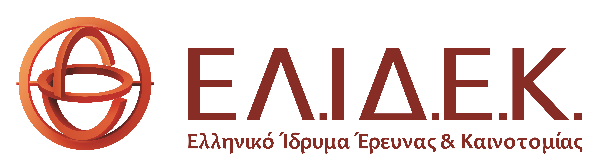 ΈκδοσηΑ.Π.Ημ/νία δημοσίευσηςΣελίδα1.0712229.11.2018Αρχική έκδοσηΜέγεθος ΣελίδαςΓραμματοσειράΜέγεθος ΓραμματοσειράςΔιάστιχοΠεριθώρια Σελίδας Α4Times New Roman, Arial, Calibri ή παρεμφερή11 pt (τουλάχιστον)Μονό (τουλάχιστον)Top-Bottom: 1,5 cm Left-Right: 2 cmAbstract. Περίληψη της πρότασης (πανομοιότυπη με την περίληψη της Πρότασης που υποβλήθηκε στην ηλεκτρονική πλατφόρμα στην Αγγλική γλώσσα [Τμήμα Α]).Σημειώνεται ότι η περίληψη της Πρότασης δεν πρέπει να ξεπερνάει τους 2.000 χαρακτήρες (συμπεριλαμβάνονται τα διαστήματα και τα διαλείμματα γραμμής).Η περίληψη πρέπει να παρέχει μια σαφή παρουσίαση των στόχων της ερευνητικής Πρότασης και τον τρόπο επίτευξής τους. Για τον σκοπό αυτό θα πρέπει να είναι σύντομη και ακριβής και επίσης να μην περιέχει εμπιστευτικές πληροφορίες.Personal InformationPersonal InformationSurnamenamedate of birth Συμπληρώστε σε μορφή DD.MM.YYYY (Date.Month.Year)place of Residencee-mail tel.EDUCATIONΠροσθέστε ξεχωριστές ενότητες για κάθε τίτλο σπουδών, ξεκινώντας από τον πιο πρόσφατο.EDUCATIONΠροσθέστε ξεχωριστές ενότητες για κάθε τίτλο σπουδών, ξεκινώντας από τον πιο πρόσφατο.MM.YYYY - MM.YYYYName of Faculty/Department, Name of University/Institution, Country, Thesis title, DegreeMM.YYYY - MM.YYYYName of Faculty/Department, Name of University/Institution, Country, Thesis title, DegreeRESEARCH/WORKING EXPERIENCE Προσθέστε την ερευνητική/επαγγελματική εμπειρία, ξεκινώντας από την πιο πρόσφατη.RESEARCH/WORKING EXPERIENCE Προσθέστε την ερευνητική/επαγγελματική εμπειρία, ξεκινώντας από την πιο πρόσφατη.MM.YYYY - MM.YYYYCurrent positionShort description of activities/responsibilitiesName of Faculty/Department, Name of University/Institution/Company, CountryMM.YYYY - MM.YYYYPrevious positionShort description of activities/responsibilitiesName of Faculty/Department, Name of University/Institution/Company, CountryMM.YYYY - MM.YYYYPrevious positionShort description of activities/responsibilitiesName of Faculty/Department, Name of University/Institution/ Company, Countrypublications Προσθέστε τις σημαντικότερες δημοσιεύσεις (έως πέντε (5) δημοσιεύσεις) και επισημάνετε αυτές που σχετίζονται με το αντικείμενο του προτεινόμενου ερευνητικού έργου (εφόσον υπάρχουν). Σημειώνεται ότι η συνολική λίστα των δημοσιεύσεων του ΜΕ-ΕΥ υποβάλλεται στο Τμήμα Β1.1.1. Title, Authors, Journal, Volume, Pages, Year, DOI (Number and Link) CONFERENCES/WORKSHOPS/etc.Συμμετοχή σε εθνικά, διεθνή επιστημονικά συνέδρια, ημερίδες, θερινά σχολεία, εκπαιδευτικά σεμινάρια κτλ. με χρονολογική σειρά, ξεκινώντας από το πιο πρόσφατο.Conference Name, Title, Date, Location FELLOWSHIPS and AWARDS (αν υφίστανται)FELLOWSHIPS and AWARDS (αν υφίστανται)YYYY - YYYYScholarship, Name of Faculty/Department/Centre, Name of University/Institution/Country YYYY - YYYYAward, Name of Institution/CountryMEMBERSΗIPS & reviewing activities (αν υφίστανται)MEMBERSΗIPS & reviewing activities (αν υφίστανται)YYYY - YYYYEvaluator, Name of University/Institution/CountryYYYY - YYYYMember, Research Network “Name of Research Network”, etc.teaching activities (αν υφίστανται)teaching activities (αν υφίστανται)YYYY - YYYYTeaching position – Topic, Name of University/Institution/Countryresearch Grants (αν υφίστανται)Παρακαλώ προσθέστε όλα τα ερευνητικά Έργα (διεθνή ή εθνικά) στα οποία συμμετέχετε ή συμμετείχατε (με οποιαδήποτε ιδιότητα).research Grants (αν υφίστανται)Παρακαλώ προσθέστε όλα τα ερευνητικά Έργα (διεθνή ή εθνικά) στα οποία συμμετέχετε ή συμμετείχατε (με οποιαδήποτε ιδιότητα).research Grants (αν υφίστανται)Παρακαλώ προσθέστε όλα τα ερευνητικά Έργα (διεθνή ή εθνικά) στα οποία συμμετέχετε ή συμμετείχατε (με οποιαδήποτε ιδιότητα).research Grants (αν υφίστανται)Παρακαλώ προσθέστε όλα τα ερευνητικά Έργα (διεθνή ή εθνικά) στα οποία συμμετέχετε ή συμμετείχατε (με οποιαδήποτε ιδιότητα).Project TitleFunding sourcePeriodRole of the PIGrant applications (αν υφίστανται)Παρακαλώ προσθέστε άλλες ερευνητικές Προτάσεις που σχετίζονται με το προτεινόμενο ερευνητικό έργο στις οποίες συμμετέχετε (ΜΕ-ΕΥ) με οποιαδήποτε ιδιότητα.Grant applications (αν υφίστανται)Παρακαλώ προσθέστε άλλες ερευνητικές Προτάσεις που σχετίζονται με το προτεινόμενο ερευνητικό έργο στις οποίες συμμετέχετε (ΜΕ-ΕΥ) με οποιαδήποτε ιδιότητα.Grant applications (αν υφίστανται)Παρακαλώ προσθέστε άλλες ερευνητικές Προτάσεις που σχετίζονται με το προτεινόμενο ερευνητικό έργο στις οποίες συμμετέχετε (ΜΕ-ΕΥ) με οποιαδήποτε ιδιότητα.Grant applications (αν υφίστανται)Παρακαλώ προσθέστε άλλες ερευνητικές Προτάσεις που σχετίζονται με το προτεινόμενο ερευνητικό έργο στις οποίες συμμετέχετε (ΜΕ-ΕΥ) με οποιαδήποτε ιδιότητα.Project TitleFunding sourceSubmission dateRole of the PISCIENTIFIC ACHIEVEMENTS Σύντομο κείμενο που συνοψίζει τα κυριότερα επιστημονικά επιτεύγματα. Extended SynopsisΗ Εκτεταμένη Σύνοψη αποτελεί ένα αυτόνομο και αυτοτελές κείμενο και θα πρέπει να είναι μια συνοπτική παρουσίαση της ερευνητικής Πρότασης με ιδιαίτερη έμφαση στον πρωτοποριακό χαρακτήρα του ερευνητικού έργου και τη σκοπιμότητα της περιγραφόμενης επιστημονικής προσέγγισης. Είναι σημαντικό η εκτεταμένη σύνοψη να περιέχει όλες τις βασικές πληροφορίες του προτεινόμενου ερευνητικού έργου συμπεριλαμβανομένης της σκοπιμότητας της επιστημονικής πρότασης, δεδομένου ότι στην 1η Φάση αξιολόγησης αξιολογείται μόνο το Τμήμα Β1 της Προκήρυξης.WP Number:WP Title:WP Title:Starting Month:Ending Month:Person Months (PMs):ObjectivesDescription of WorkTasksDeliverablesMilestonesObjectivesDescription of WorkTasksDeliverablesMilestonesObjectivesDescription of WorkTasksDeliverablesMilestonesDeliverable NumberDeliverable NameRelated WPTypeDissemination LevelDue Date (in months)Milestone NumberMilestone NameRelated WPDue Date (in months)Means of VerificationDescription of risk(indicate level of likelihood: Low/Medium/High)WPs involvedProposed risk –Mitigation measuresCost CategoryCost CategoryCost CategoryTotal in €Direct CostsDirect CostsDirect CostsPersonnelPersonnelPerson Months (PMs)PIPIPostDoc(s)PostDoc(s)PhD and MSc Candidate(s)PhD and MSc Candidate(s)Other (please define)Other (please define)Total Direct costs for Personnel Total Direct costs for Personnel Total Direct costs for Personnel Other direct costsOther direct costsOther direct costsTypeJustificationJustificationConsumablesTravelDisseminationUse and/or access to equipment etc.EquipmentOthersTotal “other direct costs” Total “other direct costs” Total “other direct costs” Indirect CostsIndirect CostsIndirect CostsTotal Total Total Person Months per WPPerson Months per WPPerson Months per WPPerson Months per WPPerson Months per WPWP1WP2WPxTotal PMsPrincipal Investigator (PI)Postdoctoral Researcher(s)PhD and/or MSc Candidate(s)OthersTotal Person MonthsΟνοματεπώνυμο μέλους ΕΟ